82100, Львівська область, м. Дрогобич, пл. Ринок, 1, тел. (097)77-60-290, okmed1@ukr.net-----------------------------------------------------------------------------------------------------------------------------« 27 » травня  2016 року  № 58на вих. № ____ від «___» ______ 201__ р.					    м. Дрогобич                                                                                    Директору КП “Дрогобичтеплоенерго”                                                                                                                                        І. Хом’якуПро  збереження системи теплопостачання до буд. №38 на вул. Грушевського                                                    Депутатське звернення                                        Шановний Ігоре Миколайовичу!             до мене, як депутата по ВО №11 та голови постійної комісії з питань ЖКГ, неодноразово звертаються  мешканці буд. №38 на вул. Грушевського, що існує загроза відімкнення їхнього будинку від централізованого теплопостачання,  очолюваним  Вами підприємством.            Розуміючи фінансово-господарські мотиви, якими керуєтесь Ви, як керівник КП все ж, прошу зважити на те, що маємо пам’ятати про соціальну складову в даному питанні, оскільки більшість мешканців будинку клієнтами КП і через фінансову скруту  не мають змоги встановити автономне опалення в своїх помешканнях.              Зважаючи на вищевикладене, прошу Вас вчинити дії, щодо зняття соціальної напруги серед мешканців, а саме:           1. Виключити з переліку будинків, які підлягають відключенню від центрального теплопостачання в 2016-2017 рр. буд. №38 на вул. Грушевського.      Про результат розгляду цього звернення прошу повідомити мене у встановленийзаконодавством термін.              З повагою,депутат Дрогобицької міської ради,голова постійної комісії з питань ЖКГ, будівництва, архітектури,екології, довкілля транспорту та зв’язку                _______________              / Т. Демко/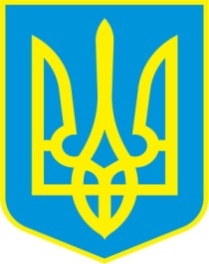 ДЕПУТАТДРОГОБИЦЬКОЇ МІСЬКОЇ РАДИДЕМКО Тарас Іванович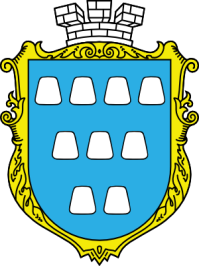 